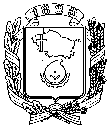 АДМИНИСТРАЦИЯ ГОРОДА НЕВИННОМЫССКАСТАВРОПОЛЬСКОГО КРАЯПОСТАНОВЛЕНИЕ21.12.2022                                    г. Невинномысск                                   № 1922О внесении изменения в абзац первый пункта 11 постановления администрации города Невинномысска от 30.10.2020 № 1751В соответствии с Федеральным законом от 29 декабря 2012 г.                      № 273-ФЗ «Об образовании в Российской Федерации», законом Ставропольского края от 05 марта 2022 г. № 20-кз «О дополнительных социальных гарантиях отдельным категориям военнослужащих, добровольцам и членам их семей», Уставом муниципального образования города Невинномысска постановляю:1. Внести изменение в абзац первый пункта 11 постановления администрации города Невинномысска от 30.10.2020 № 1751 «Об установлении размера родительской платы за присмотр и уход за детьми, осваивающими образовательные программы дошкольного образования в муниципальных дошкольных образовательных учреждениях города Невинномысска», заменив слова «31 октября 2022 г.» словами «31 декабря 2022 г.».2. Опубликовать настоящее постановление в газете «Невинномысский рабочий», а также разместить в сетевом издании «Редакция газеты «Невинномысский рабочий» и на официальном сайте администрации города Невинномысска в информационно-телекоммуникационной сети «Интернет». Глава города НевинномысскаСтавропольского края                                                                  М.А. Миненков